B.2.9 Etapa del presupuesto de ingreso devengado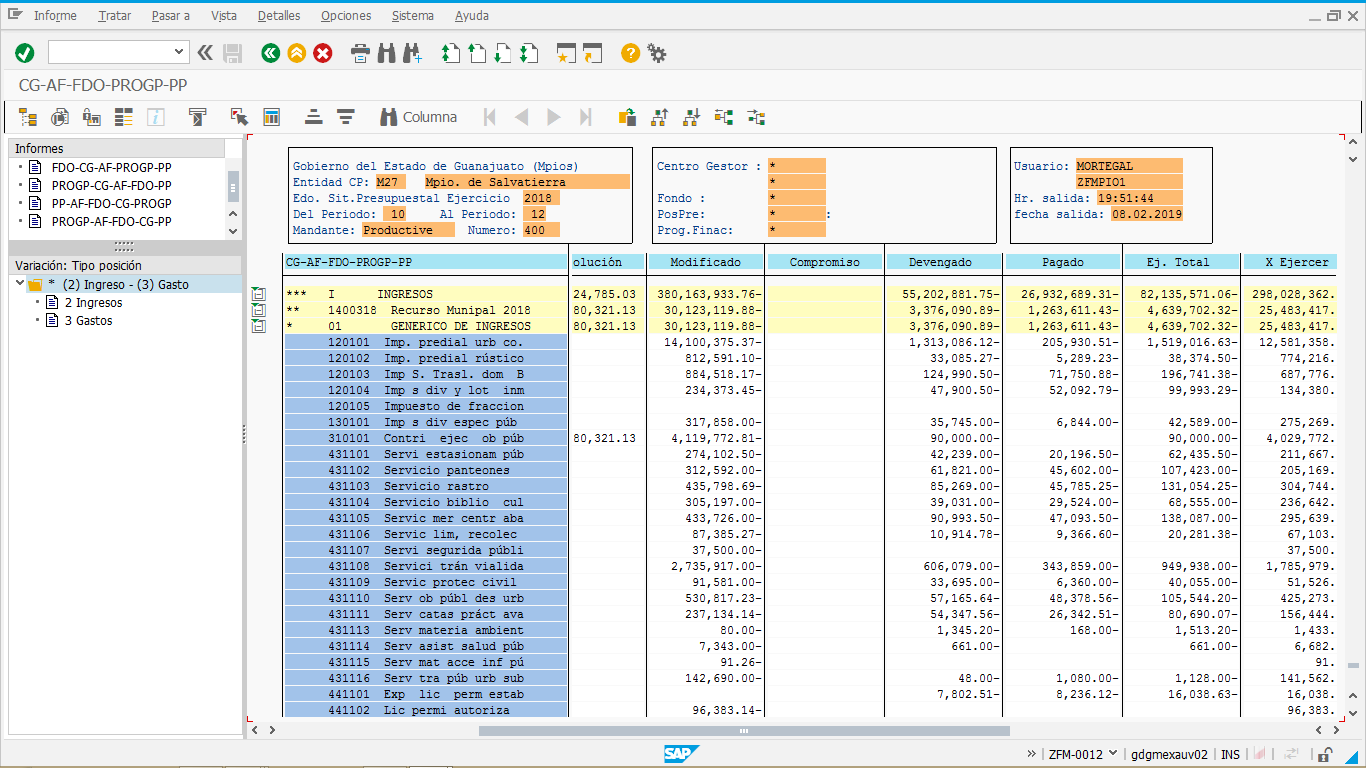 